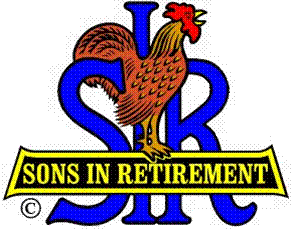 Las Trampas Branch 116Executive Committee Meeting AgendaAugust 20, 20189:30 AMCall Meeting to Order and confirm we have a quorum.Review Agenda/Minutes for Changes/Additions.Standing Reports:Secretary – Fred Schafer: – Approval of July 16, 2018 minutes                                            Open DiscussionAttendance – Kevin Donahue:  Marty Katz		  Head count                       Missed Luncheons                       Open DiscussionMembership – Phil Goff: 	              New Members to be inducted:   Chris Dean, Sponsor Roger Craig    	             Guests Today: Randy Demuri, Jim Nelson, Alan Pope guests of Pete Coggiola,  Mike Corby guest of Bill Harrington 	             Visitors                       Open Discussion    Budget – Jim Nickels:                   Open Discussion Big Sir Report:Growth in our Branch, State Big Sir Meeting (refer to Jerry Hicks)48 members excused that is 25% missing ??????? As a BEC what are we doing wrong?Open Seating, Presidents AwardsNominations of Officers Little Sir Report:August Speaker: Valerie Watase, PTCommittee Report  Sate  ReportOther, Open Discussion Other Reports & Discussion Adjourn – 10:15 am